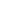 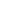 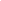 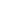 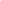 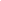 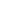 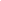 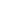 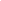 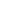 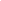 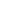 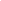 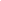 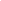 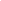 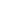 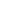 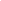 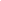 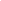 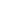 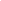 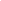 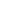 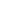 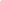 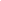 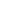 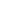 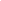 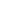 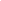 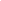 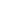 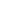 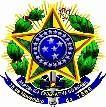 SERVIÇO PÚBLICO FEDERAL MINISTÉRIO DA EDUCAÇÃOINSTITUTO FEDERAL DE EDUCAÇÃO, CIÊNCIA E TECNOLOGIA GOIANO CAMPUS CRISTALINAANEXO VII – FICHA DE AVALIAÇÃO DO ESTÁGIO CURRICULAR SUPERVISIONADONome do estudanteNome do estudanteNome do estudanteCursoCursoCursoLocal do Estágio (Concedente)Local do Estágio (Concedente)Local do Estágio (Concedente)Período do estágio 	/	/	a 	/	/  	Nº dias trabalhadosCarga horária total do estágio1. ASPECTOS TÉCNICOS-PROFISSIONAIS DO ESTAGIÁRIO (preenchida pelo supervisor)1. ASPECTOS TÉCNICOS-PROFISSIONAIS DO ESTAGIÁRIO (preenchida pelo supervisor)1. ASPECTOS TÉCNICOS-PROFISSIONAIS DO ESTAGIÁRIO (preenchida pelo supervisor)Rendimento do estagiário:Qualidade, rapidez, precisão com que executa as tarefas integrantes do programa de estágio. ótimo	muito bom	satisfatório	insatisfatórioFacilidade de compreensão:Rapidez e facilidade em entender, interpretar e pôr em prática instruções e informações verbais ou escritas.ótimo	muito bom	satisfatório	insatisfatórioConhecimentos técnicos:Conhecimento demonstrado no cumprimento do programa de estágio, tendo em vista sua escolaridade.ótimo	muito bom	satisfatório	insatisfatórioOrganização e método de trabalho:Uso de recursos visando a melhoria na forma de executar o trabalho. ótimo	muito bom	satisfatório	insatisfatórioIniciativa – Independência:Capacidade de procurar novas soluções, sem orientação prévia, dentro dos padrões adequados. ótimo	muito bom	satisfatório	insatisfatórioRendimento do estagiário:Qualidade, rapidez, precisão com que executa as tarefas integrantes do programa de estágio. ótimo	muito bom	satisfatório	insatisfatórioFacilidade de compreensão:Rapidez e facilidade em entender, interpretar e pôr em prática instruções e informações verbais ou escritas.ótimo	muito bom	satisfatório	insatisfatórioConhecimentos técnicos:Conhecimento demonstrado no cumprimento do programa de estágio, tendo em vista sua escolaridade.ótimo	muito bom	satisfatório	insatisfatórioOrganização e método de trabalho:Uso de recursos visando a melhoria na forma de executar o trabalho. ótimo	muito bom	satisfatório	insatisfatórioIniciativa – Independência:Capacidade de procurar novas soluções, sem orientação prévia, dentro dos padrões adequados. ótimo	muito bom	satisfatório	insatisfatórioRendimento do estagiário:Qualidade, rapidez, precisão com que executa as tarefas integrantes do programa de estágio. ótimo	muito bom	satisfatório	insatisfatórioFacilidade de compreensão:Rapidez e facilidade em entender, interpretar e pôr em prática instruções e informações verbais ou escritas.ótimo	muito bom	satisfatório	insatisfatórioConhecimentos técnicos:Conhecimento demonstrado no cumprimento do programa de estágio, tendo em vista sua escolaridade.ótimo	muito bom	satisfatório	insatisfatórioOrganização e método de trabalho:Uso de recursos visando a melhoria na forma de executar o trabalho. ótimo	muito bom	satisfatório	insatisfatórioIniciativa – Independência:Capacidade de procurar novas soluções, sem orientação prévia, dentro dos padrões adequados. ótimo	muito bom	satisfatório	insatisfatório2. ASPECTOS HUMANOS DO ESTAGIÁRIO (preenchida pelo supervisor)2. ASPECTOS HUMANOS DO ESTAGIÁRIO (preenchida pelo supervisor)2. ASPECTOS HUMANOS DO ESTAGIÁRIO (preenchida pelo supervisor)Assiduidade:Assiduidade e pontualidade aos expedientes diários de trabalho.ótimo	muito bom	satisfatório	insatisfatórioDisciplina:Facilidade em aceitar e seguir instruções de superiores e acatar regulamentos e normas. ótimo	muito bom	satisfatório	insatisfatórioSociabilidade e desempenho:Facilidade e espontaneidade com que age frente a pessoas, fatos e situações inusitadas. ótimo	muito bom	satisfatório	insatisfatórioCooperação:Atuação junto a outras pessoas no sentido de contribuir para o alcance de um objetivo comum; influência positiva no grupo.ótimo	muito bom	satisfatório	insatisfatórioResponsabilidade:Capacidade de cuidar e responder pelas atribuições, materiais, equipamentos e bens da empresa, que lhe são confiados durante o estágio.Assinatura do supervisor de estágio	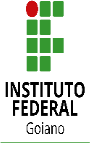 (carimbo e nº registro profissional)Assiduidade:Assiduidade e pontualidade aos expedientes diários de trabalho.ótimo	muito bom	satisfatório	insatisfatórioDisciplina:Facilidade em aceitar e seguir instruções de superiores e acatar regulamentos e normas. ótimo	muito bom	satisfatório	insatisfatórioSociabilidade e desempenho:Facilidade e espontaneidade com que age frente a pessoas, fatos e situações inusitadas. ótimo	muito bom	satisfatório	insatisfatórioCooperação:Atuação junto a outras pessoas no sentido de contribuir para o alcance de um objetivo comum; influência positiva no grupo.ótimo	muito bom	satisfatório	insatisfatórioResponsabilidade:Capacidade de cuidar e responder pelas atribuições, materiais, equipamentos e bens da empresa, que lhe são confiados durante o estágio.Assinatura do supervisor de estágio	(carimbo e nº registro profissional)Assiduidade:Assiduidade e pontualidade aos expedientes diários de trabalho.ótimo	muito bom	satisfatório	insatisfatórioDisciplina:Facilidade em aceitar e seguir instruções de superiores e acatar regulamentos e normas. ótimo	muito bom	satisfatório	insatisfatórioSociabilidade e desempenho:Facilidade e espontaneidade com que age frente a pessoas, fatos e situações inusitadas. ótimo	muito bom	satisfatório	insatisfatórioCooperação:Atuação junto a outras pessoas no sentido de contribuir para o alcance de um objetivo comum; influência positiva no grupo.ótimo	muito bom	satisfatório	insatisfatórioResponsabilidade:Capacidade de cuidar e responder pelas atribuições, materiais, equipamentos e bens da empresa, que lhe são confiados durante o estágio.Assinatura do supervisor de estágio	(carimbo e nº registro profissional)